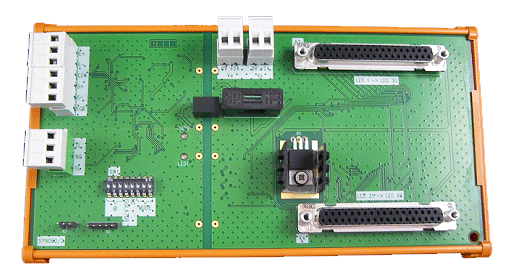 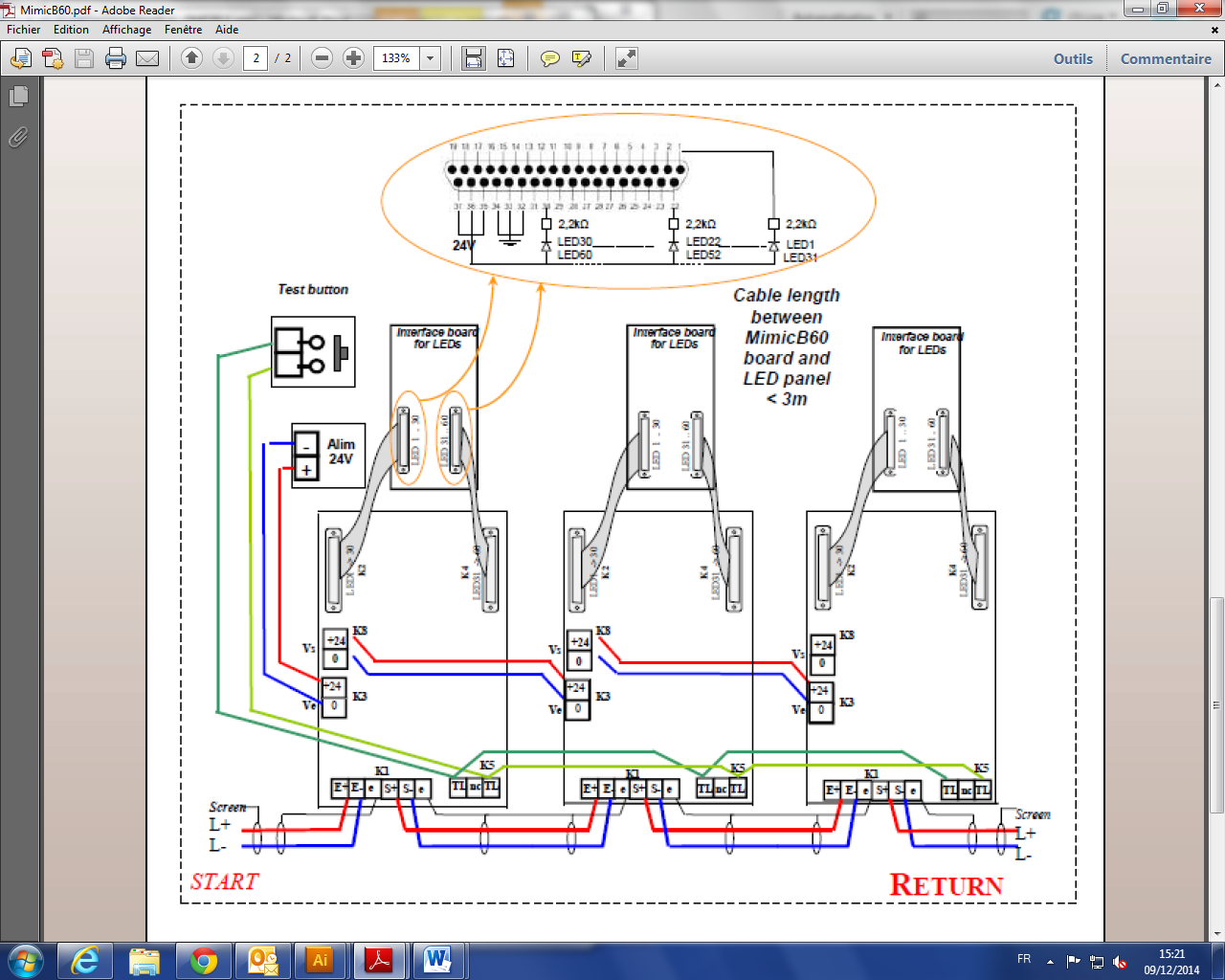 REFERENCE	DESCRIPTIONMIMICB60	DIN RAIL MOUNTING 60 ADDRESSABLE outputs dedicated for Mimic panel leds